ПРИКАЗ«14» января 2020 г.                                                 				 № 01-10/24г. ЯкутскОб утверждении Порядка информирования по факту несчастных случаев, чрезвычайных ситуаций, произошедших с несовершеннолетнимиВ связи с участившимися случаями несвоевременного информирования о несчастных случаях, чрезвычайных ситуациях, произошедших с несовершеннолетними, и в целях принятия оперативных мер по устранению причин и условий, способствовавших несчастным случаям, приказываю:Утвердить Порядок информирования о несчастных случаях, чрезвычайных ситуаций, произошедших с несовершеннолетними на территории Республики Саха (Якутия), в соответствии с приложением;Начальникам муниципальных органов управления в сфере образования, руководителям государственных образовательных организаций, подведомственных Министерству образования и науки Республики Саха (Якутия), обеспечить неукоснительное соблюдение Порядок информирования о несчастных случаях, чрезвычайных ситуаций, произошедших с несовершеннолетними на территории Республики Саха (Якутия);Контроль исполнения настоящего возложить на Тихонова В.И., заместителя министра образования и науки Республики Саха (Якутия).И.о. министра	                                       			 М.Ю. ПрисяжныйАндреева Н.И., 506942Приложение к приказу МОН РС (Я)от 14.01.2020 № 01-10/ 24Порядок информирования при возникновении несчастных случаев, чрезвычайных происшествий с несовершеннолетними на территории Республики Саха (Якутия)1.Общие положения1.1. Настоящий Порядок информирования при возникновении несчастных случаев, чрезвычайных происшествий с несовершеннолетними на территории Республики Саха (Якутия)  (далее по тексту – Порядок) разработан с учетом требований Федерального закона от 24.06.1999 № 120-ФЗ «Об основах системы профилактики безнадзорности и правонарушений несовершеннолетних» в целях повышения уровня безопасности жизнеобеспечения детского населения Республики Саха (Якутия).1.2. Основными задачами внедрения данного Порядка являются:- установление причин и условий, способствовавших возникновению ситуации, нарушающей фактическую или потенциальную безопасность жизнедеятельности несовершеннолетних, а также их гибели или травмирования;- оперативное информирование субъектов системы образования с целью принятия мер по устранению причин и условий, приведших к чрезвычайному происшествию.1.3. Порядок определяет алгоритм информационных и ситуационных действий специалистов органов и учреждений системы образования в случаях выявления чрезвычайных происшествий с детьми – происшествий, потенциально или фактически влияющих на обеспечение безопасности жизнедеятельности, в том числе приведших к гибели или травмированию детей.1.4. К чрезвычайным происшествиям с участием несовершеннолетних, требующим мер экстренного реагирования органов системы образования, относятся:- происшествия, в том числе в учреждениях различной ведомственной подчиненности (образования, молодежи, культуры, спорта, социальной защиты, здравоохранения):- тяжелые травмы, повлекшие причинение вреда здоровью, в том числе полученные при авариях и стихийных бедствиях, в результате падения с высоты, поражения электрическим током, молнией, воздействия других природных явлений;- суицидальные попытки несовершеннолетних, в том числе закончившиеся  летальным исходом;- острые отравления (в том числе групповые), возникшие в результате:- воздействия вредных и опасных факторов, в том числе групповые инфекционные заболевания,- употребления спиртосодержащих, наркотических, психотропных, одурманивающих веществ, а также веществ, представляющих угрозу жизни и здоровью, не входящих в перечень наркотических средств, психотропных веществ и их прекурсоров, подлежащих контролю в Российской Федерации, утвержденный постановлением Правительства Российской Федерации от 30.06.1998 № 681 (насвай, токсичные летучие вещества и т.п.);- тяжелое травмирование несовершеннолетних вследствие дорожно-транспортных происшествий, несчастных случаев на пожарах, водоемах, контакта с представителями фауны и флоры, иные повреждения, в том числе повлекшие смерть несовершеннолетнего;- нанесение вреда здоровью несовершеннолетних иными лицами, в том числе действия, повлекшие смерть несовершеннолетнего, действия против половой неприкосновенности несовершеннолетних, жестокое обращение с несовершеннолетними;- пропажа, похищение, самовольный уход несовершеннолетних из семьи, государственных стационарных учреждений различной ведомственной подчиненности.2. Порядок информирования и принятия мер по устранению причин и условий, способствовавших чрезвычайным происшествиям2.1. Работники органов и учреждений системы образования, которым стало известно о факте чрезвычайного происшествия (в том числе несчастного случая) с участием несовершеннолетнего (группы несовершеннолетних) обязаны:2.1.1. Незамедлительно сообщить руководителю органа или учреждения
о ставшем известным факте чрезвычайного происшествия (несчастного случая).2.1.2. Вносить предложения и принимать срочные меры по оказанию помощи несовершеннолетним, их законным представителям, правоохранительным органам в рамках преодоления и устранения последствий чрезвычайных происшествий с участием несовершеннолетних в ходе исполняемых ими полномочий, а также на добровольной основе.2.2. Руководители органов и учреждений системы образования, функционирующих на территории Республики Саха (Якутия), обеспечивают:2.2.1. Незамедлительное информирование руководителя муниципального органа управления в сфере образования о чрезвычайном происшествии (несчастном случае) с несовершеннолетним. 2.2.2. Информирование правоохранительных органов в случаях, требующих их оперативного реагирования и участия.2.2.3. Принятие оперативных мер реагирования по оказанию требуемых видов помощи пострадавшему, по устранению причин и условий, приведших к чрезвычайному происшествию в пределах компетенции.2.3. Руководитель муниципального органа управления в сфере образования:2.3.1. Незамедлительно информирует о факте чрезвычайного происшествия (несчастного случая) министра образования и науки Республики Саха (Якутия). 2.3.2. Обеспечивает регистрацию сообщения о чрезвычайном происшествии (несчастном случае) с участием несовершеннолетних в журнале учета чрезвычайных происшествий (приложение № 2) и принимает необходимые меры реагирования.2.3.3. В течение десяти рабочих дней со дня чрезвычайного происшествия (несчастного случая) информирует министерство образования и науки Республики Саха (Якутия) о принятых мерах реагирования и результатах проделанной работы.Приложение №2ЖУРНАЛучета фактов чрезвычайных происшествий и жестокого обращения с детьмиМинистерство
образования и науки
Республики Саха (Якутия)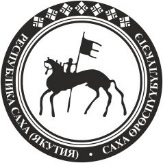 Саха Өрөспүүбүлүкэтин
Үөрэххэ уонна наукаҕаминистиэристибэтэ№ п/пДата поступления сигналаОт кого поступил сигнал (организация, Ф.И.О. ответственного лица,  гражданина)Сведения  о несовершенно-летнем (Ф.И.О., класс, школа, дата рождения)Обстоятельствачрезвычайного происшествияНаименование учреждения, должностного лица, ответственного за работу со случаемРезультаты работы, выводы, предложения (исх. №, дата направления, орган)